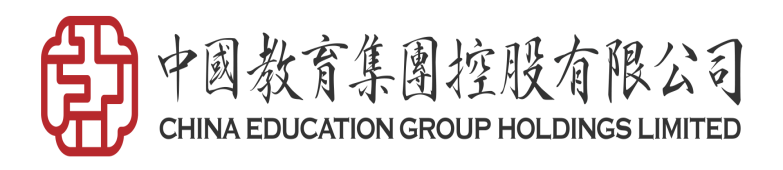 广州应用科技学院金融科技综合实训平台采购项目公开询价邀请函项目编号：WZ-XJ2023-61项目名称：金融科技综合实训平台采购项目询价邀请函中国教育集团控股有限公司（简称：中教集团）是一家专注于通过创新提供优质教育服务的集团。2017年香港联交所上市（股票代码839），在中国、澳大利亚及英国设有学校。华教教育科技（江西）有限公司（简称：华教公司）作为中教集团内地唯一独资子公司全程承办此次项目。一、项目说明项目编号：WZ-XJ2023-61项目名称：：金融科技综合实训平台数量:1套金融科技综合实训平台技术要求：详见《公开询价货物一览表》。参与人资格标准：参与人应具有独立法人资格，具有独立承担民事责任能力的生产厂商或授权代理商。参与人应具有提供金融科技综合实训平台和服务的资格及能力。参与人具有近三年三个及以上同款产品销售和良好的售后服务应用成功案例,近三年未发生重大安全或质量事故。参与人应遵守中国的有关法律、法规和规章的规定。参与人须有良好的商业信誉和健全的财务制度，有依法缴纳税金的良好记录。本项目不接受联合体参与。报价响应文件递交方式：密封报价，按规定时间送达可邮寄。报价响应文件递交截止时间：2023年12月6日下午16:00前。报价响应文件递交地点：广州市白云区钟落潭镇九佛西路280号慎思苑5号负一楼招标采购中心。联系人：郑志豪；联系电话：17520555750参加本项目的参与人如对公开询价邀请函列示内容存有疑问的，请在报价响应文件递交截止之日前，将问题以书面形式（有效签署的原件并加盖公章）提交至学校业务对接人，联系人：郑志豪；联系电话：17520555750。采购人不对超时提交及未加盖公章的质疑文件进行回复。本项目最终成交结果会在中教集团后勤贤知平台“中标信息公示”板块公示，网址：www.ceghqxz.com。参加本项目的参与人如对采购过程和成交结果有异议的，请以书面形式（有效签署的原件并加盖公章），并附有相关的证据材料，提交至集团监审部。投诉受理部门：中教集团监审部，投诉电话： 0791-88106510 /0791-88102608二、参与人须知所有物品均以人民币报价。供方物品需配送到广州应用科技学院。报价响应文件必须用A4幅面纸张打印，须由参与人填写并加盖公章；报价响应文件用不退色墨水书写或打印，因字迹潦草或表达不清所引起的后果由参与人自负；报价响应文件及所有相关资料需同时进行密封处理，并在密封处加盖公章，未做密封处理及未加盖公章的视为无效报价；一个参与人只能提交一个报价响应文件。但如果参与人之间存在下列互为关联关系情形之一的，不得同时参加本项目报价：法定代表人为同一人的两个及两个以上法人；母公司、直接或间接持股50％及以上的被投资公司;均为同一家母公司直接或间接持股50％及以上的被投资公司。三、质量及服务要求1. 质保期为不少于36个月；2. 要求对所提供的货物免费送货上门、搬运上楼、安装培训调试等；3. 要求对所提供的物品质量承诺无理由退换；四、确定成交参与人标准及原则本项目为自有资金而非财政性资金采购，采购人按企业内部规定的标准进行评定 。参与人所投产品符合需求、质量和服务等的要求,经过磋商所报价格为合理价格的参与人为成交参与人。最低报价不作为成交的保证。中教集团后勤部广东分部   招标采购中心2023年11月27日               公开询价货物一览表平台功能需求一、平台架构1.系统应采用B/S（Browser/Server）架构，支持GOOGLE/EDGE等主流浏览器访问，不限时间和地理位置；2.系统应无用户数限制；3.系统应具备云存储功能。二、教学管理模块1.支持管理员创建学校，院系，专业，班级，构建学校组织体系；2.支持后台导入教师和学生，将老师绑定到指定学校，将学生绑定到指定的班级；3.支持课程表，学生、老师可以录入查看自己的课程信息；4.支持教师新建课程，选择对应的授课班级进行授课，授课班级学生可以看到对应的授课信息；5.支持教师上传可见，并可以选择对指定的班级开发下载；6.支持教师向指定的班级发送公告；7.支持作业分组，教师可以指定学生以小组的方式完成作业，小组支持随机分配；8.支持教师发布作业，设置作业截止时间；9.支持教师打分，批改完成后可以公布成绩，教师可以查看作业的完成情况和学生作业详情，可以展示对应产品的资源内容；10.系统可在教师首页会展示今日收到作业，今日课程和待批改作业等数据，会统计不同作业的成绩情况；11.学生首页可以查询和显示待提交作业，今日课程等信息；12.学生可以在系统上传自己的作业成果，老师批改后可查看成绩；13.系统须包含详细的实训操作流程引导，学生在系统引导和帮助下，可快速了解业务流程及操作细节；14.系统须包含题库；须具备试卷自动生成模式和教师自选模式；须具备考试发布功能；系统须具备设置考试时间和考试要求等功能，考试可自动发放；系统须有学生练习、考试的自动成绩评定系统；15.系统须具备实训报告自动生成、教师评阅与导出功能。 三、教学资源模块系统应内置学习资源，包含以下教学资源：Python爬虫技术、Python大数据分析、Python大数据可视化、朴素贝叶斯分类、支持向量机、决策树、神经网络、聚类分析、特征抽取、关联规则、时间序列分析等。四、实践实训模块大数据应用包含银行大数据、证券大数据、保险大数据、大数据金融监管等模块。五、课程教学服务与保障1.软件应包含三次及以上线下操作培训。2.软件供应商应提供必要的账户开通与数据导入服务；3.软件售后需提供每天24小时的技术支持服务，接到校方需求后4小时内解决问题。备注：1）本项目采用“公开询价”方式进行，《公开询价货物一览表》中所描述的“物资名称”、“规格型号（技术参数）”等信息均为采购人根据自身需求提供的参考数据，除采购人特殊要求外，参与人可根据以上信息满足采购人要求基础上提供优化方案及所匹配产品，采购人将优先选择性价比高且符合要求的产品。2）参与人所投商品需要提供品牌、规格型号等真实详细信息，禁止复制采购人所提供的参考参数。3）参与人所投商品报价应包含税费、运输费、整体实施、安装调试费、设计费、售后服务等一切费用。广州应用科技学院关于金融科技综合实训平台采购项目报价响应文件参与人名称（公司全称）：XXXX参与人授权代表：XXXX参与人手机号码：XXXX此封面应作为报价响应文件封面1、询价响应函致：中教集团后勤部广东分部招标采购中心    根据贵学校编号为         项目名称为       的公开询价邀请，本签字代表         （全名、职务）正式授权并代表我方              （参与人公司名称）提交下述文件。(1) 报价一览表 (2) 参与人资质证明据此函，签字代表宣布同意如下：    1.所附详细报价表中规定的应提供和交付的货物及服务报价总价（国内现场交货价）为人民币             ，即             （中文表述），交货期为       天 。2.同意参加本项目的报价，并已详细审查全部公开询价文件，包括修改文件（如有的话）和有关附件，将自行承担因对全部询价文件理解不正确或误解而产生的相应后果。    3.保证遵守公开询价文件的全部规定，所提交的材料中所含的信息均为真实、准确、完整，且不具有任何误导性。    4.同意按公开询价文件的规定履行合同责任和义务。5.同意提供按照贵方可能要求的与其公开询价有关的一切数据或资料6.完全了解本项目是贵方自有资金而非财政性资金组织的采购，并接受贵方按企业内部规定的标准进行的评定，以及完全理解贵方不一定要接受最低的报价作为成交价。参与人（公司全称并加盖公章）：                       参与人授权代表签字：                                 电  话：                  （手机号码）日  期：     年    月    日2、报价一览表参与人：（公司全称并加盖公章）    项目编号：                货币单位：元注：1.如果按单价计算的结果与总价不一致,以单价为准修正总价。2.如果不提供详细参数和报价将视为没有实质性响应公开询价文件。参与人授权代表（签字或盖章）：日         期：3、参与人资质材料参与人需要提供以下材料：营业执照复印件授权经销商或代理商证明材料复印件质保期和售后服务承诺书（参与人自行起草）以上材料复印件须加盖参与人公司公章，并与报价一览表一同密封序号名称规格型号（技术参数）单位数量单价（元）总价（元）备注1金融科技综合实训平台具体技术参数需求见“平台功能需求”套1合计（含税）合计（含税）合计（含税）合计（含税）合计（含税）序号设备 名称规格型号（技术参数）单位数量单价（元）总价（元）是否提供样品备注合计合计合计合计合计